Favoriser l’expression écriteFavoriser l’expression écrite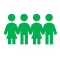 Privilégier le travail en petits groupesUtiliser des outils de dictée vocale (logiciels, dictaphone)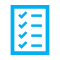 Proposer un schéma des étapes à suivreFournir un lexiqueUtiliser des grilles de relectureFavoriser la dictée à l’adulte en production d’écritsPrivilégier le fond sur la forme en production d’écritsAccorder un temps supplémentaire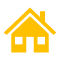 Permettre à l’élève d’avoir la place de rédiger ses réponses en aérant les feuilles d’exercicesEnseignant             Classe            Evaluation              A la maison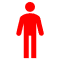 